Информация для участников Всероссийских соревнований  по лыжероллерам среди юношей и девушек старшего возраста 1998-1999 г.р.19-23 августа 2015 годЦентр лыжного спорта «Малиновка», д. Кононовская АккредитацияАккредитация участников, тренеров, представителей команд и комиссия по допуску будет проходить в главном офисе соревнований 19 августа с 13:00 до 17:00.Приезд/отъездДля организации проезда от железнодорожной станции Костылево до мест проживания участников и обратно в день отъезда, представителям команд необходимо предоставить информацию по электронному адресу malinovka29@bk.ru по установленной форме Ф1.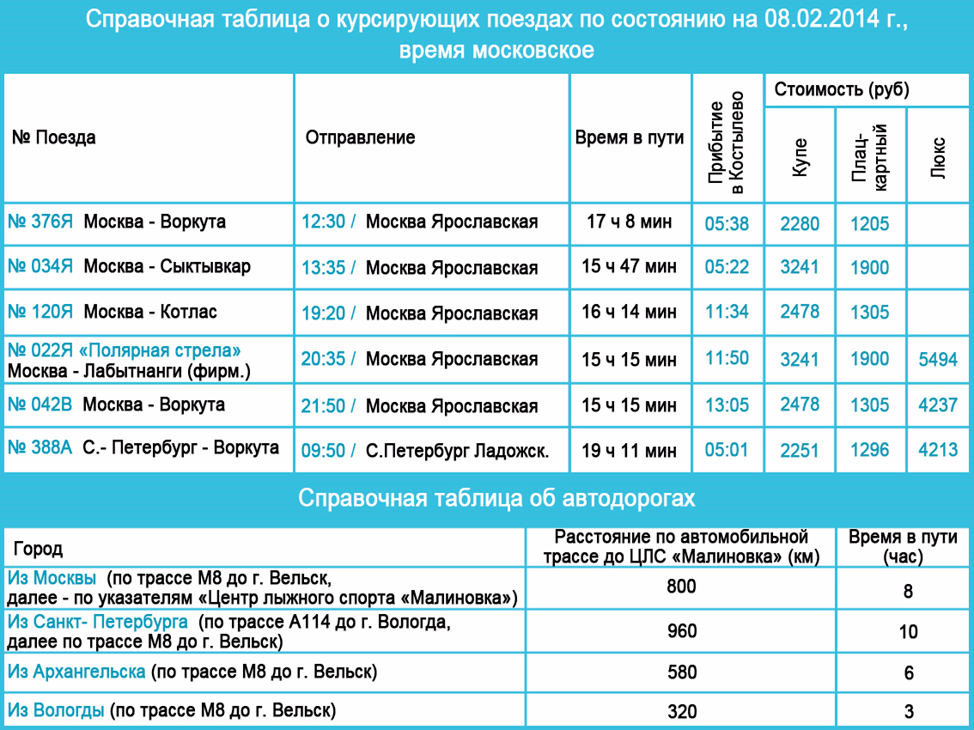 РазмещениеСпортсмены, тренеры и другие участники соревнований будут размещены согласно предоставленным заявкам:  Гостиничный комплекс «Круча» - д. Кононовская,  Спортивно-туристический комплекс «Малиновка» - д. Малиновка,  Спортивный центр ООО «УстьяСпортСервис» - д. Кононовская,  Гостиница «Октябрьская» - п. Октябрьский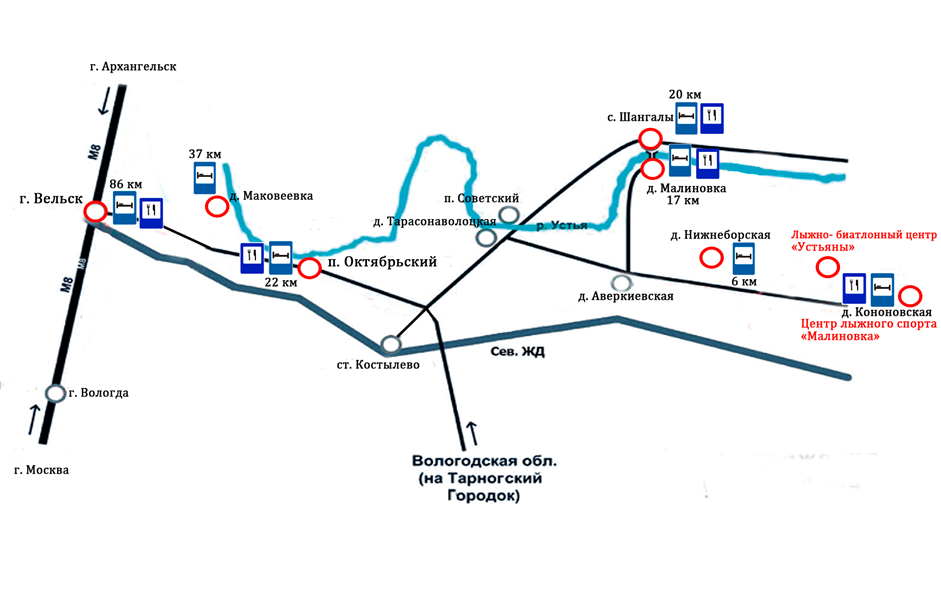 ПитаниеОрганизация питания будет осуществляться в точках общепита по месту проживания команд. График питания предоставляется дополнительно. По вопросам питания обращаться по телефону 8-921-494-74-15.Главная судейская коллегия:Технический делегат ФЛГР: 			Голубков ЛеонидГлавный судья: 					Пеньевской АлександрРуководитель соревнований: 			Жаворонков Михаил Заместитель главного судьи: 			Шитова АнжелаГлавный секретарь: 					Новосёлова НадеждаЗаместитель главного судьи по трассам: 		Феденков АндрейРегламент соревнованийНаграждение победителей и призеровНаграждение победителей и призеров (1-3 место) состоится по окончании каждого вида программы. Руководитель соревнований: Жаворонков Михаил 8-921-085-76-51 ystsport@mail.ruГлавный судья: Пеньевской Александр  8-921-478-09-98 ystdush@rambler.ru Зам. Главного судьи: Шитова Анжела 8-911-557-38-85 usocsp@yandex.ruРазмещение: Воробьева Екатерина 8-911-872-97-95 malinovka29@bk.ru Питание: Басклеева Лера 8-921-494-74-15 lera_baskleeva@mail.ru Транспорт: Рокотнина Галина 8-921-674- 23-61Логистика (общая информация)Спортивная часть19 августа(среда)13.00-17.00Комиссия по допуску.16.00-17.00Официальная тренировка.Спринт 1400, классический стиль. 18.00Заседание ГСК.20 августа(четверг)08.00-09.00Комиссия по допуску.9.30Совещание представителей команд.10.00-10.50Официальная тренировка. Спринт 1400, классический стиль.11.00Спринт 1400 м, квалификация: девушки, юноши.12.15Совещание представителей команд.12.30Старт финальных забегов: девушки, юноши.14.00Совещание представителей команд.14.15Награждение победителей.16.30Заседание ГСК.21 августа(пятница)9.30Совещание представителей команд.10.00-10.45Официальная тренировка. Индивидуальная гонка: девушки 7,5 км, юноши 12,5 км.11.00Индивидуальная гонка: девушки 7,5 км, юноши 12,5 км.13.00Совещание представителей команд.13.15Награждение победителей.13.30Заседание ГСК.22 августа (суббота)Официальная тренировка.23 августа(воскресенье)9.30Совещание представителей команд.10.00-10.45Официальная тренировка. Кросс: девушки 3 км, юноши 5 км.11.00Кросс: девушки 3 км, юноши 5 км.13.00Совещание представителей команд.13.15Награждение победителей.13.30Заседание ГСК.14.00Отъезд сборных команд.Контактные лица